STATUTÁRNÍ MĚSTO ČESKÉ BUDĚJOVICE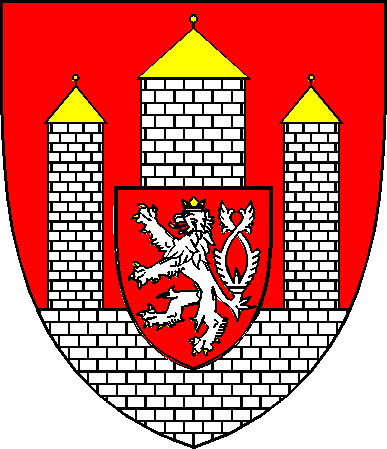 OBECNĚ ZÁVAZNÁ VYHLÁŠKAč. x/2019, kterou se mění obecně závazná vyhláška č. 1/2013, o pravidlech pohybu psů a jiných zvířat na veřejných prostranstvích, ve znění obecně závazné vyhlášky č. 2/2015ze dne x. x. 2019účinnost ode dne 1. 1. 2020x/2019OBECNĚ ZÁVAZNÁ VYHLÁŠKA
kterou se mění obecně závazná vyhláška č. 1/2013, o pravidlech pohybu psů a jiných zvířat na veřejných prostranstvích, ve znění obecně závazné vyhlášky č. 2/2015Zastupitelstvo statutárního města České Budějovice se na svém zasedání konaném dne 9. 12. 2019 usneslo (usnesení č. x/2019) vydat na základě § 24 odst. 2 zákona č. 246/1992 Sb., na ochranu zvířat proti týrání, ve znění pozdějších předpisů, a § 10 písm. a), c), d) zákona č. 128/2000 Sb., o obcích (obecní zřízení), ve znění pozdějších předpisů (dále jen „zákon o obcích“), a v souladu s § 35 a § 84 odst. 2 písm. h) zákona o obcích, tuto obecně závaznou vyhlášku:Čl. I
Změna obecně závazné vyhlášky č. 1/2013 ve znění obecně závazné vyhlášky č. 2/2015Obecně závazná vyhláška č. 1/2013, o pravidlech pohybu psů a jiných zvířat na veřejných prostranstvích, ze dne 14. 3. 2013, ve znění jejích pozdějších změn provedených obecně závaznou vyhláškou č. 2/2015 ze dne 12. 10. 2015, se mění takto:Celý článek 6 se zrušuje.Dosavadní články 7 až 11 se označují jako články 6 až 10. Ostatní ustanovení obecně závazné vyhlášky č. 1/2013, o pravidlech pohybu psů a jiných zvířat na veřejných prostranstvích, ve znění obecně závazné vyhlášky č. 2/2015 zůstávají beze změn.Čl. II
ÚčinnostTato obecně závazná vyhláška nabývá účinnosti dnem 1. 1. 2020.	Ing. Jiří Svoboda, v. r.	Mgr. Juraj Thoma, v. r.	primátor města	náměstek primátora